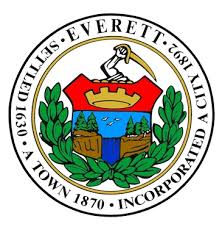 CITY OF EVERETTPurchasing Department484 Broadway, Room 14Everett, MA 02149August 14, 202324-16 School Enrichment ProgramsADDENDUM 1 Question 1:My question is: part of our program model is we hire teachers from within the school community to facilitate the after-school program. Is this allowable within this opportunity? 
Answer 1:You may submit a proposal; however, we will prioritize proposals that can provide their own staffing.Question 2:Is there a specific question and answer time period regarding the RFP? Answer 2: We did not set a deadline for questions and answers as part of the RFP.Question 3:How many schools are participating in these programs? Answer 3:All K-12 schools in the district are eligible for programming - Webster, Keverian, Parlin, Madeline English, Whittier, Lafayette, EHS, and Devens. School leaders will have the opportunity to select which programs are a good fit for their school, so proposals may indicate a school preference; but, ultimately should be prepared to be assigned to any of the schools.Question 4:The proposal says that the before and after school programs are "1-3x/week for at least 8 weeks". Is that rate just for one school? Is it possible to do an after-school program which is 3x a week at one school, and 2x a week at another? Answer 4:You can do that; the rate is in reference to one school site. Question 5:Are meals or snacks required to be provided by the proposer only for February and vacation week programs, or is it also required for after-school programs? Is there more information about what kind of meals or snacks would be required? Answer 5:No, but EPS does not provide snacks, so if your program requires snacks or food you need to provide it. No proposer is required to provide snacks or meals. Question 6:Which grade levels does this program cover? Is it just elementary schools, or also high schools? Answer 6:This RFP covers all grades - K-12.